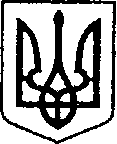 УКРАЇНАЧЕРНІГІВСЬКА ОБЛАСТЬМІСТО НІЖИНМ І С Ь К И Й   Г О Л О В А  Р О З П О Р Я Д Ж Е Н Н ЯВід 30 березня 2023 р.	                м. Ніжин	                № 53Відповідно до статей 42, 59, 73 Закону України «Про місцеве самоврядування в Україні», Регламенту Виконавчого комітету Ніжинської міської ради Чернігівської області, затвердженого рішенням Ніжинської міської ради Чернігівської області від 24.12.2020 року № 27-4/2020, в рамках співпраці з Програмою ООН із відновлення та розбудови миру, з метою об'єднання зусиль для підвищення рівня громадської безпеки та соцiaльної згуртованості у Ніжинській територіальній громаді:1. Створити та затвердити робочу групу з громадської безпеки та соцiальної згуртованості у Ніжинській територіальній громаді та затвердити її персональний склад (додається). 2. 3атвердити Положення про робочу групу з громадської безпеки та соцiальної згуртованості у Ніжинській територіальній громаді (додається).3. Відділу з питань діловодства та роботи зі зверненнями громадян (Шкляр Т.М.) забезпечити ознайомлення з даним розпорядженням відповідальних осіб, відповідно до напрямку.4. Відділу економіки та інвестиційної діяльності (Гавриш Т.М.) забезпечити оприлюднення даного розпорядження на сайті Ніжинської міської ради. 5. Контроль за виконанням даного розпорядження залишаю за собою.Міський голова 							Олександр КОДОЛАВІЗУЮТЬ: Начальник відділу економіки та інвестиційної діяльності                               Тетяна ГАВРИШ			Перший заступник міського голови з                                                                      питань діяльності виконавчих органівради                                                                                        Федір ВОВЧЕНКОНачальник відділу юридично-кадрового                               забезпечення апарату виконавчого комітету Ніжинської міської ради                                                      В’ячеслав ЛЕГАЗАТВЕРДЖЕНО          Розпорядження міського голови                                                №   53  від  30 березня                2023 рокуСКЛАДробочої групи з громадської безпеки та соціальної згуртованості Ніжинської територіальної громади                                                         ЗАТВЕРДЖЕНОРозпорядження міського голови   № _53_ від 30.03.2023 рокуПОЛОЖЕННЯпро робочу групу з громадської безпеки та соціальної згуртованості1.ЗАГАЛЬНІ ПОЛОЖЕННЯ1.1. Робоча група з громадської безпеки та соціальної згуртованості (далі Робоча група) є дорадчо-консультативним органом, створеним з метою об'єднання зусиль громадськості, представників місцевих органів державної влади та місцевого самоврядування, а також інших зацікавлених осіб, для виявлення, обговорення, пошуку шляхів вирішення проблем та усунення негативних факторів, що впливають на стан громадської безпеки (в подальшому – безпека) та соціальної згуртованості на території громади, в тому числі для розвитку та зміцнення цих напрямів.1.2. У своїй діяльності робоча група керується Конституцією України та законами України, указами Президента України і постановами Верховної Ради України, актами Кабінету Міністрів України, а також Положенням про про робочу групу з громадської безпеки та соціальної згуртованості Ніжинської територіальної громади.2.ПОРЯДОК УТВОРЕННЯ РОБОЧОЇ ГРУПИ2.1. Робоча група складається з постійних членів, Голови, Заступника голови та Секретаря. Очолює Робочу групу Голова. Склад постійних членів складається із представників громади та дорівнює 30 осіб. Склад постійних членів групи має бути репрезентативним та інклюзивним стосовно всіх груп та спільнот, що мешкають у громаді, та на добровільній основі включати: представників від органів місцевого самоврядування та місцевих органів державної влади, організацій громадянського суспільства, правоохоронних органів, служби надзвичайних ситуацій, інших служб, а також молоді, людей із інвалідністю, жінок та чоловіків, людей похилого віку, внутрішньо переміщених осіб (ВПО) та інших незахищених верств населення, включаючи національні меншини та представників ЛГБТІ спільноти.2.2. Рішення Робочої групи громадської безпеки та соціальної згуртованості, що оформлюється протоколом, мають рекомендаційний характер для видання розпоряджень міським головою міста Ніжин Чернігівської області. 3. ОСНОВНІ ЗАВДАННЯ РОБОЧОЇ ГРУПИ3.1.   Робоча група у своїй діяльності:3.1.1. Сприяє координації відносин між місцевими органами державної влади, місцевого самоврядування, представниками громадських організацій, правоохоронних органів, волонтерськими організаціями та територіальною громадою з питань, що відносяться на обговорення Робочої групи та потребують їх участі та взаємодії.3.1.2. Створює умови для здійснення контролю з боку громадськості соціально- значущих проблем, що мають значення для громади та її мешканців. Перелік таких проблем та їх пріоритизація визначається на засіданнях Робочої групи.3.1.3. Проводить інформаційно-роз’яснювальну роботу серед громадських активістів, волонтерів, ініціативних груп та інших жителів територіальної громади щодо діяльності Робочої групи та її поточного стану. Популяризує діяльність Робочої групи як дорадчо-консультативного органу в соціальних мережах та інших ЗМІ. Сприяє залученню до постійних членів Робочої групи всіх вразливих категорій суспільства або їх представників.3.1.4. Здійснює консультативно-дорадчу функцію через проведення консультацій з громадськістю з питань, що винесені на обговорення Робочої групи, та подання вироблених рекомендацій на розгляд органів самоврядування.3.1.5. Досліджує шляхи просування спільного врядування та громадсько-приватного партнерства для покращення якості життя мешканців громади.3.1.6. Сприяє прозорому здійсненню повноважень органів місцевого самоврядування в реалізації проектів/програм місцевого розвитку та врахування громадської думки в прийнятті рішень стосовно питань місцевого розвитку.3.1.7.   Створює умови для реалізації принципів сталого розвитку на території громади та активного залучення жінок та чоловіків з усіх верств населення, представників установ, організацій та бізнес-структур до діалогу з органами місцевої влади, а також забезпечує їх рівну участь у прийнятті суспільно важливих рішень через громадське обговорення проектів нормативно-правових актів органів місцевого самоврядування.3.1.8.    Сприяє впровадженню на місцевому рівні державної політики з питань запобігання та протидії дискримінації за ознакою статі, ліквідації всіх форм дискримінації щодо жінок, реалізації Національного плану дій на виконання резолюції Ради безпеки ООН 1325 «Жінки. Мир. Безпека».3.1.9. Організовує та проводить засідання, зустрічі та інші заходи для досягнення мети, зазначеної в пункті 1.1 цього Положення.4. ДІЯЛЬНІСТЬ РОБОЧОЇ ГРУПИ4.1. Робоча група відповідно до покладених на неї завдань:4.1.1.Oбговорює поточні проблеми щодо доступу до правосуддя, громадської безпеки, соціальної згуртованості, гендерної рівності, запобігання та протидії домашньому насильству і насильству за ознакою статів громаді з метою пошуку найбільш ефективних шляхів їх вирішення, враховуючи потреби вразливих груп населення;4.1.2. Ініціює розробку та сприяє затвердженню спільних проєктів (програм) взаємодії населення, та різних інституцій (місцевих підрозділів Національної поліції, ДСНС, судів, центрів та бюро безоплатної правової допомоги, організацій громадянського суспільства) на засадах партнерства з метою посилення стану  безпеки в громаді та підвищення довіри до цих органів влади, заохочення шанобливих і ненасильницьких стосунків між жінками та чоловіками, дівчатами та хлопцями; запобігання та протидії домашньому насильству і насильству за ознакою статі, реалізації, реалізації Національного плану дій на виконання резолюції Ради безпеки ООН 1325 «Жінки. Мир. Безпека»;4.1.3.  Заслуховує ідеї/ пропозиції від громадських організацій або ініціативних груп щодо проєктів, які плануються/направлені для отримання грантової підтримки до донорських організацій та інституцій для  погодження їх пріоритетності для громади;4.1.4.     Заслуховує проміжні / фінальні результати впровадження грантових проектів з питань  громадської безпеки, соціальної згуртованості, доступу до правосуддя, взаємодії поліції та громади на засадах партнерства (CommunityPolicing) та інші.4.1.5.      Заслуховує звіти про діяльність поліції кожні два місяці з можливістю надати коментарі, зауваження, пропозиції від присутніх на засіданні Робочої групи.4.1.6.   Бере участь у розробці Стратегії розвитку громади та Планів дій, програм соціального та економічного розвитку, цільових бюджетних програм у частині, що визначають стратегічні напрями профілактики правопорушень, запобігання та протидії злочинності, посилення безпеки, запобігання та протидії домашньому насильству і насильству за ознакою статі, реалізації Національного плану дій на виконання резолюції Ради безпеки ООН 1325 «Жінки. Мир. Безпека» у громаді.4.1.7.   Бере участь у засіданнях (круглих столах тощо), організованих органами державної влади або органами місцевого самоврядування.4.1.8.  Сприяє постійному обміну/поширенню передового досвіду та запровадженню кращих практик роботи Робочих груп інших громад;4.1.9.  Розвиває мережеву діяльність Робочих груп на обласному / міжрегіональному рівнях.4.1.10.     Отримує в установленому порядку від державних органів інформацію з питань їх діяльності, крім інформації з обмеженим доступом.4.1.11.   Проводить громадську експертизу проектів нормативно - правових  актів органів місцевого самоврядування та представляє свої висновки і пропозиції на розгляд сесії депутатів Ніжинської міської ради. 4.1.12.     Розробляє рекомендації у відповідності до своїх завдань та направляє їх правоохоронним органам, іншим державним органам влади, органам місцевого самоврядування, громадським об’єднанням та суб’єктам господарювання.5. ОРГАНІЗАЦІЙНІ ЗАСАДИ ДІЯЛЬНОСТІ РОБОЧОЇ ГРУПИ5.1.    Загальне керівництво Робочою групою здійснює Голова Робочої групи.5.2. Рішення Робочою групи мають рекомендаційний характер і є обов’язковими до розгляду органом місцевої влади. Рішення прийняте за результатами розгляду пропозицій Робочої групи доводиться до членів Робочої групи у 10-денний термін після його прийняття.5.3.  Формою діяльності Робочої групи з громадської безпеки та соціальної згуртованості є засідання та діяльність у період між засіданнями. 5.4.  Рішення Робочої групи оформлюються протоколом засідання протягом 10 робочих днів з дня засідання. Протокол підписує Голова та Секретар Робочої групи.5.5.     Голова Робочої групи:5.5.1.  Обирається більшістю голосів на засіданні Робочої групи.5.5.2.  Скликає, відкриває і веде засідання Робочої групи.5.5.3.  Здійснює підрахунок результатів голосування.5.5.4.  Підписує протоколи засідань, листи, рекомендації   Робочої групи.5.5.5. У разі відсутності голови Робочої групи його обов’язки здіюснює заступник голови Робочої Групи.5.6. Секретар Робочої групи:5.6.1   Обирається більшістю голосів на засіданні групи;5.6.2.  Веде фіксацію засідань Робочої групи шляхом складання Протоколу, форма якого є Додатком до цього Положення;5.6.3.  Організаційно забезпечує функціонування  Робочої групи:          5.6.3.1   Складає Порядок денний;5.6.3.2.  Розміщує оголошення про чергове засідання не менше ніж на 7 днів перед датою його проведення;5.6.3.3. Забезпечує систематизацію протоколів засідань та інших матеріалів до них, формуючи базу даних на електронному ресурсі;5.6.3.4.    Проводить засідання Робочої групи у разі відсутності Голови та його заступника.5.6.3.5.   Доводить до відома членів Робочої групи дату, час і місце проведення засідань Робочої групи.5.6.4. У разі відсутності Секретаря Робочої групи його обов’язки виконує посадова особа відділу економіки та інвестиційної діяльності Ніжинської міської ради.5.7. Члени Робочої групи мають право:5.7.1.  Брати участь в обговоренні порядку денного та  вносити пропозиції щодо його змісту; 5.7.2.   Висловлювати окрему думку з обговорюваних питань та клопотати про внесення її до Протоколу.5.8. Члени Робочої групи зобов'язані:5.8.1. бути присутнім на засіданнях Робочої групи;5.8.2. голосувати з обговорюваних питань;5.8.3. виконувати доручення, прийняті на засіданні Робочої групи.5.9. Особи, що можуть бути присутніми на засіданнях Робочої групи:5.9.1. Присутніми на засіданнях Робочої групи можуть бути всі за бажанням з правом виступу під час обговорювання питань та їх дискусій.5.9.2. Особи, що є присутніми під час засідань Робочої групи, мають право клопотати про внесення їх окремої думки до Протоколу, але без права голосування.5.10. Рішення з питань, що обговорюються на засіданнях Робочої групи, приймаються простою більшістю голосів членів Робочої групи, присутніх на засіданні.5.11. Рішення Робочої групи вважаються прийнятими за умови присутності ½ членів Робочої групи плюс один член Робочої групи від її постійного складу.5.12. Засідання Робочої групи є публічними та відкритими. У роботі Робочої групи можуть брати участь всі зацікавлені особи, але без права голосувати за рішення Робочої групи.5.13. Робоча група збирається та проводить засідання не рідше одного разу на два місяці. 6. ПРИКІНЦЕВІ ПОЛОЖЕННЯ6.1. Це Положення затверджується органом місцевого самоврядування та вступає в силу з моменту його підписання.6.2. Рішення про внесення змін або доповнень до цього Положення приймається на засіданнях Робочої групи простою більшістю голосів, з послідуючим затвердженням розпорядженням селищного голови.Перший заступник міського голови                                                                                                   з питань діяльності виконавчих                                                                                     органів ради;                                                                                                                    Голова Робочої групи з громадської                                                                                безпеки та соціальної згуртованості                                Федір ВОВЧЕНКОПро створення робочої групи з громадської безпеки та соціальної згуртованості у Ніжинській територіальній громаді№ПІБПосада1ВОВЧЕНКО Федірперший заступник міського голови з   питань діяльності виконавчих органів ради, голова робочої групи;2СМАГА СергійЗаступник міського голови з питань діяльності виконавчих органів ради Ніжинської міської ради, заступник голови робочої групи;3ГУТОРКА Катеринаголовний спеціаліст сектору інвестиційної діяльності відділу економіки та інвестиційної діяльності, секретар робочої групи;         Члени робочої групи:         Члени робочої групи:         Члени робочої групи:4САЛОГУБ ВалерійКеруючий справами виконавчого комітету Ніжинської міської ради;5ХОМЕНКО ЮрійСекретар Ніжинської міської ради6ГАВРИШ ТетянаНачальник відділу економіки та інвестиційної діяльності виконавчого комітету Ніжинської міської ради;7КУЗЬМЕНКО ЮліяНачальник сектору інвестиційної діяльності відділу економіки та інвестиційної діяльності;8ЯРОШ ЯрославаНачальник сектору розвитку підприємництва, споживчого ринку та захисту прав споживачів відділу економіки та інвестиційної діяльності Ніжинської міської ради9ВОРОНА Денисначальник сектору енергоменеджменту та енергоефективності відділу економіки та інвестиційної діяльності виконавчого комітету Ніжинської міської ради;10ДІДІЧЕНКО ОксанаГоловний спеціаліст сектору розвитку підприємництва, споживчого ринку та захисту прав споживачів відділу економіки та інвестиційної діяльності Ніжинської міської ради;11СВІТЛОВА МаринаГоловний спеціаліст сектору розвитку підприємництва, споживчого ринку та захисту прав споживачів відділу економіки та інвестиційної діяльності Ніжинської міської ради;12ОВЧАРЕНКО ІгорНачальник відділу з питань надзвичайних ситуацій Ніжинської міської ради;13ПУСТОВІТ СеменНачальник відділу інформаційно-аналітичної роботи та комунікацій з громадськістю Ніжинської міської ради;14ГРАДОБИК ВалентинаНачальник управління освіти Ніжинської міської ради;15КУПРІЙ АнтонінаЗаступник начальника управління культури і туризму Ніжинської міської ради;16СІРЕНКО СвітланаЗаступник начальника Управління житлово-комунального господарства та будівництва17БУТЕНКО Світланачлен громадської організації «Лабораторія ініціативної молоді» (за згодою);18Б’ЯНКА Ганнаголова громадської організації                                                               «Час для нас» (за згодою);19ГОМОЛЯКО РоманЗаступник директора Комунальний заклад «Ніжинський міський молодіжний центр»;20ЖЕЛЄЗНЯК СвітланаГромадська активістка, практикуючий психолог (за згодою);21КАБАК СвітланаПредставниця внутрішньо переміщених осіб громади Ніжина (за згодою);22КЕДУН ІванГолова громадської організації «Ніжинське археологічне товариство при Ніжинському державному університеті імені Миколи Гоголя» (за згодою);23КРАВЕЦЬ ВікторНачальник Ніжинського районного Управління Головного управління Державної служби надзвичайних ситуацій України у Чернігівській області, полковник служби цивільного захисту (за згодою);24ЛАВРИНЕЦЬ ВадимНачальник Комунальне підприємство «Муніципальна варта»;25МОЦІЯКА ПетроНауковий співробітник відділу Меморіальний будинок-музей Юрія Лисянського НКМ ім. І. Спаського26РАДЧЕНКО НаталіяДепутат Ніжинської міської ради, громадська активістка (за згодою);27ТИМЧЕНКО АнжелаДиректорка Комунальний заклад «Ніжинський міський молодіжний центр»28ЧЕПУРНИЙ ОлександрНачальник Ніжинського районного відділку поліції Головного управління Національної поліції в Чернігівській області, полковник поліції (за згодою);29ЧЕРЕДНИК МаксимСтудент Ніжинського державного університету імені Миколи Гоголя, представник молоді міста (за згодою);30ШАПОВАЛОВА ІнесаДиректор Територіального центру соціального обслуговування (надання соціальних послуг) Ніжинської міської ради Чернігівської області